ONLINE BAŞVURU SÜRECİBaşvuru tarihleri arasında http://ubs.erzincan.edu.tr/ogrenci/ogr0207/ linkinden “Lisansüstü Başvuru Girişi” sayfasına giriniz ve “İlk Giriş” butonuna basınız. İlk kez giriş yapan kullanıcıya sistem otomatik olarak şifre verecektir. Tarayıcı olarak “Google Chrome veya Mozilla Firefox” kullanınız.Lisansüstü Önkayıt Başvuru Formu’nu aşağıdaki belirtilen adımlara uygun şekilde doldurunuz.Genel bilgiler bölümüne Adınızı, Soyadınızı ve T.C. Kimlik Numaranızı girdikten sonra “Kimlik Bilgileri Getir” butonuna basınız. “Nüfus Bilgileri-2” bölümündeki Nüfus bilgileriniz otomatik olarak gelecektir. Bilgiler yüklenmiyor veya sistem farklı hatalar (mail hatası, iletişim bilgileri hatası vb.) veriyorsa istenilen nüfus bilgilerinizi manuel olarak giriniz. “Nüfus Bilgileri-1” bölümündeki Uyruk bilginizi giriniz.Lisansüstü Ön Kayıt Başvuru formuna son altı ay içerisinde çekilmiş olan vesikalık fotoğrafınızı yükleyiniz. Vesikalık fotoğrafların yürürlükteki mevzuata uygun olması gerekmektedir. Fotoğrafınız 500KB’tan büyük olmamalıdır. İsteyen adaylar ÖSYM’nin yaptığı ALES sınav sonuç belgesini farklı kaydederek ilgili belgelerde bulunan vesikalık fotoğraflarını sisteme yükleyebilirler. Fotoğrafınız bütün bilgiler girilip sayfanın en sonunda yer alan “Önkayıt Başvurumu Kaydet” butonu ile başvurunuz kaydedildikten sonra Lisansüstü Önkayıt Başvuru Formunda görünecektir.Son 5 yıla ait ALES bilgilerinizi “ALES veya Eşdeğer Sınavlar bölümüne manuel olarak giriniz.Mezuniyet not ortalaması, adayın 100’lük not sistemine dönüştürülmüş genel not ortalaması olarak esas alınır. Transkript belgesinde 4’lük ve 100’lük genel not ortalaması (GANO) bulunan veya sadece 100’lük notu bulunan adaylar başvuru sayfasında bulunan Not sistemi menüsünden 4’lük Sistem yerine 100’lük Sistemini seçerek 100’lük notu girilmelidir. Sadece 4’lük sistemde notu bulunan adaylar notlarını 4’lük sistemde girmelidir. (Adayın notu YÖK’ün “4’lük sistemdeki Notların 100’lük sistemdeki Karşılıkları” tablosuna göre otomatik çevirmektedir)Başvuru formunda yer alan tüm Bilgi sahalarını eksiksiz olarak doldurduktan ve “Ön kayıt Başvurumu Kaydet” butonuna bastıktan sonra Kaydınız Alınmıştır! ibaresi ekranda yer alacak ver başvuru işleminiz tamamlanacaktır. Ekranda bilgilerinizle birlikte, aday numaranız ve şifreniz görünecektir. Aday numaranızı ve şifrenizi lütfen saklayınız ve “Bu Sayfayı Yazdır” butonu ile Başvuru Formunun çıktısını alınız. Başvuru Formu çıktısını imzalayayıp başvuru için gerekli diğer belgeler ile birlikte Enstitümüze ( Öğrenci İşleri Bürosu) kesin kayıtta teslim ediniz.Kaydınız alındıktan sonra ubs@otomasyon.erzincan.edu.tr mail adresinden Aday No ve Şifreniz ile birlikte “Başvurunuz alınmıştır. Başvuru şartlarınız kontrol edilerek öğrenci işleri tarafından onaylanacaktır.” mesajı mail adresinize ulaşacaktır.AÇIKLAMALAR ve UYARILARAdaylar, başvuru esnasında hiçbir belge göndermeyecek, beyan ettiği bilgilerin belgesini, kesin kayıtta teslim edecektir. Gerçeğe aykırı beyanda bulunan ve belge verenlerin kayıtları iptal edilir ve haklarında yasal işlem uygulanır.Başvuru Bilgilerinde hata olması durumunda adaylar başvuru tarihleri içerisinde Lisansüstü Başvuru Girişi sayfasından aday no ve şifre ile sisteme giriş yaparak bilgilerinde düzeltme yapabilirler. Enstitü tarafından hiçbir şekilde düzeltme yapılmayacaktır.İLETİŞİMErzincan Binali Yıldırım Üniversitesi Sağlık Bilimleri Enstitüsü Müdürlüğü(Baş bağlar Mahallesi Tıp Fakültesi Dekanlığı Binası Kat:2 )İletişim 0446 2242910 DirektSantral 0446 2266666 /31011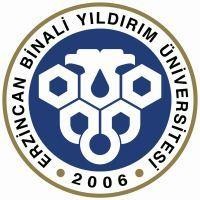 T.CERZİNCAN BİNALİ YILDIRIM ÜNİVERSİTESİ             Lisansüstü Programlara Online Başvuru Kılavuzu